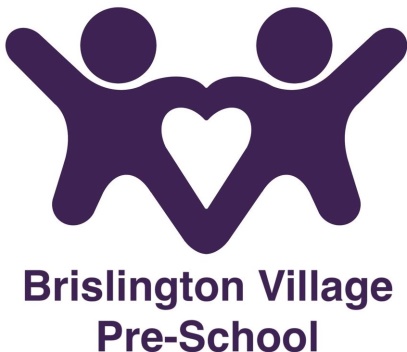  		 Smoking, Alcohol and Drugs PolicyStatement of IntentBrislington Village Pre-school aims to provide a safe and healthy environment for staff, children and their parents/carers.AimsThe pre-school will provide a smoke free environment with zero tolerance on alcohol and drugs.MethodsSmoking (including vaping)Smoking, including e-cigarettes/vaping is not permitted anywhere on the premises or directly outside the setting. This is especially pertinent when children are present or about to be present. This rule applies equally to staff, students, volunteers, children, parents/carers or any other visitors. Appropriate signage will be displayed. Although e-cigarettes are safer than smoking and can be a useful tool in quitting, they are not permitted in the setting due to role modelling from adults and mimicking behaviour of children. If a child is found in possession of cigarettes/vaporizers on the premises, they will be confiscated and this will be treated as a cause for concern. We will follow the appropriate steps as outlined in our Safeguarding policy.AlcoholStaff, students, volunteers or children who arrive at the setting and are clearly or suspected of being under the influence of alcohol, will be asked to leave immediately and disciplinary procedures will follow in the case of a staff member being suspected.  If a child is found in possession of alcohol on the premises, it will be confiscated and this will be treated as a cause for concern. We will follow the appropriate steps as outlined in our Safeguarding policy.Staff are strongly advised not to bring alcohol onto the setting’s premises. DrugsStaff, students, volunteers or children who arrive at the setting and are clearly or suspected of being under the influence of illegal drugs, will be asked to leave immediately. If a child is found in possession of drugs on the premises, the drugs will be immediately confiscated and this will be treated as a cause for concern. We will follow the appropriate steps as outlined in our Safeguarding policy.If staff are found in possession of illegal drugs, disciplinary action will follow. In cases where staff are taking over the counter/prescribed drugs that may affect their ability to function this effectively at work, the Senior Manager must be informed as early as possible and a risk assessment will be completed. Staff should also seek medical advice regarding their ability to work with children whilst taking medication. In addition, they need to ensure that any medication, they have, is stored securely out of the reach of children.Parents and CarersIf a member of staff has good reason to suspect that a parent/carer is under the influence of illegal drugs or alcohol when they drop off or collect their child, to the extent that the safety of the child is threatened, they have a duty to inform both the Senior Worker and the Designated Safeguarding Lead, according to the provisions of the Safeguarding children policy. In such circumstances, the Senior Worker and the Designated Safeguarding Lead will then be responsible for deciding upon the appropriate course of action, ensuring that the safety and protection of the child remains paramount at all times. Staff will make all possible efforts to ensure that children are not allowed to travel in a vehicle driven by someone who is clearly under the influence of illegal drugs or alcohol. Where an illegal act is suspected to have taken place, the police will be contacted. This policy was adopted at a meeting of The Village Pre-school on 7 November 2016Reviewed September 2023This policy should be read in conjunction with:Discipline and Grievance PolicySafeguarding PolicyStaff Behaviour PolicyStaff Induction PolicyVolunteer, Work Experience and Agency Staff PolicyAlthough under constant review, an overall review date of September 2024 has been set